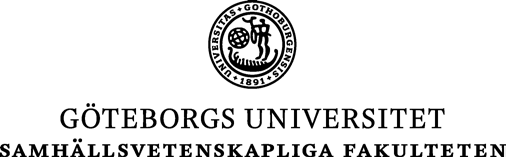  F 2017/84ANSÖKAN OM BIDRAG UR KNUT OCH ALICE WALLENBERGS STIFTELSE FÖR ÅR 2017Namn: Personnummer: Institution:Telefon (arbetet):	Telefon (bostaden): Bostadsadress:Anställning, studiestödsform eller motsvarande:Nuvarande forskningsverksamhet (anges kortfattat)Resmål, kortfattad redogörelse för syftet med resan, tidpunkt:2Specificering av utgiftsposter:Summa sökt belopp:	kronorTidigare beviljade medel för denna resa		kronor från Samtidigt sökta medel för denna resa	kronor från Tidigare erhållna Wallenbergmedel (år, belopp):Yttrande av handledare, projektledare eller forskningsansvarig vid institutionen:Förteckning över bilagor vari arten av medverkan styrks, t.ex. kopia av inbjudan och liknande (kopior bifogas):Ort, datum:Sökandes underskrift: ....................................................................................................